Entries Close 21 April 2023 – ONLINE ENTRIES ONLY Entries Close 21 April 2023 – ONLINE ENTRIES ONLY Entries Close 21 April 2023 – ONLINE ENTRIES ONLY Entries Close 21 April 2023 – ONLINE ENTRIES ONLY FREDS PASS POSITIVE DOG TRAINING CLUB INC
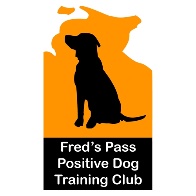  JUMPING & AGILITY TRIALS – 5 and 6 May 2023Venue: Fred’s Pass Reserve, 20 Bees Creek RdFREDS PASS POSITIVE DOG TRAINING CLUB INC
 JUMPING & AGILITY TRIALS – 5 and 6 May 2023Venue: Fred’s Pass Reserve, 20 Bees Creek RdFREDS PASS POSITIVE DOG TRAINING CLUB INC
 JUMPING & AGILITY TRIALS – 5 and 6 May 2023Venue: Fred’s Pass Reserve, 20 Bees Creek RdFREDS PASS POSITIVE DOG TRAINING CLUB INC
 JUMPING & AGILITY TRIALS – 5 and 6 May 2023Venue: Fred’s Pass Reserve, 20 Bees Creek RdJudge:Both Trials: Nicole Ford (WA)Both Trials: Nicole Ford (WA)Both Trials: Nicole Ford (WA)Judging Commences:Friday Night: 7.00 pm     Check-In: Friday night - 6.45 pmSaturday Night: 6.00pm    Check In: Saturday night: 5.45pmFriday Night: 7.00 pm     Check-In: Friday night - 6.45 pmSaturday Night: 6.00pm    Check In: Saturday night: 5.45pmFriday Night: 7.00 pm     Check-In: Friday night - 6.45 pmSaturday Night: 6.00pm    Check In: Saturday night: 5.45pmClasses:Friday 5 May 2023: Triple Jumping (No Open Classes)
Saturday 6 May 2023: Triple Agility (No Open Classes)Friday 5 May 2023: Triple Jumping (No Open Classes)
Saturday 6 May 2023: Triple Agility (No Open Classes)Friday 5 May 2023: Triple Jumping (No Open Classes)
Saturday 6 May 2023: Triple Agility (No Open Classes)Other Classes:Not for Competition Not for Competition Not for Competition Order of Judging:Friday 5 May 2023: - Masters, Excellent, Novice, Novice, Excellent, Masters, Masters, Excellent, Novice
Saturday 6 May 2023:  Masters, Excellent, Novice, Novice, Excellent, Masters, Masters, Excellent and NoviceFriday 5 May 2023: - Masters, Excellent, Novice, Novice, Excellent, Masters, Masters, Excellent, Novice
Saturday 6 May 2023:  Masters, Excellent, Novice, Novice, Excellent, Masters, Masters, Excellent and NoviceFriday 5 May 2023: - Masters, Excellent, Novice, Novice, Excellent, Masters, Masters, Excellent, Novice
Saturday 6 May 2023:  Masters, Excellent, Novice, Novice, Excellent, Masters, Masters, Excellent and NoviceClub Competition: NoCatering:  Cold drinks onlyEntry Fees:Members: $11.00 per Class (Inc Levy)
Non-Members: $15.00 Per Class (Inc Levy)
Not for Competition: $2.00 per ClassMembers: $11.00 per Class (Inc Levy)
Non-Members: $15.00 Per Class (Inc Levy)
Not for Competition: $2.00 per ClassMembers: $11.00 per Class (Inc Levy)
Non-Members: $15.00 Per Class (Inc Levy)
Not for Competition: $2.00 per ClassCatalogue:Via email: FREE Hardcopy: $1.00 (to be paid with entries)Hardcopy: $1.00 (to be paid with entries)Trophies:Trophy: 1st Place Qualifier. Ribbons: to 3rd Place. 
Sash: All Qualifiers, Certificate: All QualifiersTrophy: 1st Place Qualifier. Ribbons: to 3rd Place. 
Sash: All Qualifiers, Certificate: All QualifiersTrophy: 1st Place Qualifier. Ribbons: to 3rd Place. 
Sash: All Qualifiers, Certificate: All QualifiersExhibition Manager:Tanya Reichstein tanyanschooner@hotmail.com Tanya Reichstein tanyanschooner@hotmail.com Tanya Reichstein tanyanschooner@hotmail.com Entries/Enquiries:Trial ManagerPO Box 1167PALMERSTON NT 0831

Online entries Only – K9entriesTrial ManagerPO Box 1167PALMERSTON NT 0831

Online entries Only – K9entriesTrial ManagerPO Box 1167PALMERSTON NT 0831

Online entries Only – K9entriesDirect Deposit and 
Internet Banking:Account Name: Fred’s Pass Positive Dog Training Club
BSB: 085-949     A/C: 553075782Account Name: Fred’s Pass Positive Dog Training Club
BSB: 085-949     A/C: 553075782Account Name: Fred’s Pass Positive Dog Training Club
BSB: 085-949     A/C: 553075782Pursuant to NACA Rule 3.1.4 Exhibitors and dogs participating at an exhibition do so at their own risk.Pursuant to NACA Rule 3.1.4 Exhibitors and dogs participating at an exhibition do so at their own risk.Pursuant to NACA Rule 3.1.4 Exhibitors and dogs participating at an exhibition do so at their own risk.Pursuant to NACA Rule 3.1.4 Exhibitors and dogs participating at an exhibition do so at their own risk.